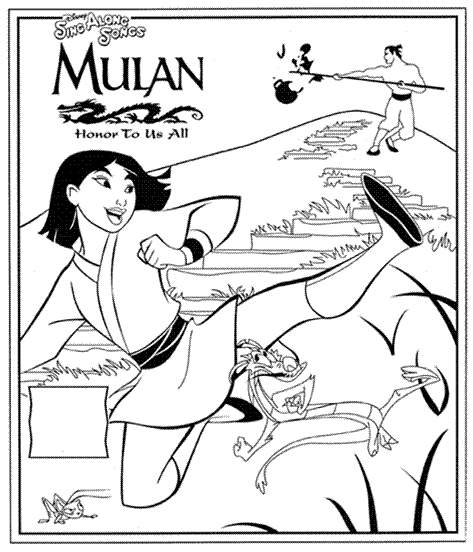 Write a sentence below to explain how Mulan showed loyalty to her family.__________________________________________________________________________________________________________________________________________________________________________________________________________________Explain how you can show loyalty to your own family.__________________________________________________________________________________________________________________________________________________________________________________________________________________